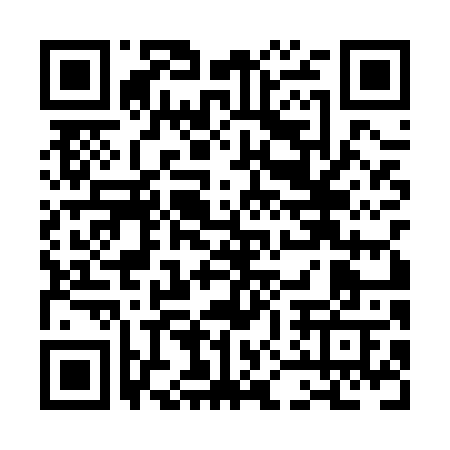 Ramadan times for Guildwood Estates, Ontario, CanadaMon 11 Mar 2024 - Wed 10 Apr 2024High Latitude Method: Angle Based RulePrayer Calculation Method: Islamic Society of North AmericaAsar Calculation Method: HanafiPrayer times provided by https://www.salahtimes.comDateDayFajrSuhurSunriseDhuhrAsrIftarMaghribIsha11Mon6:016:017:221:125:157:047:048:2512Tue5:595:597:201:125:167:057:058:2613Wed5:575:577:181:125:177:077:078:2814Thu5:555:557:161:125:187:087:088:2915Fri5:535:537:141:115:197:097:098:3116Sat5:515:517:121:115:207:117:118:3217Sun5:495:497:101:115:217:127:128:3318Mon5:475:477:081:105:227:137:138:3519Tue5:455:457:071:105:237:157:158:3620Wed5:435:437:051:105:247:167:168:3821Thu5:415:417:031:105:257:177:178:3922Fri5:395:397:011:095:267:187:188:4123Sat5:375:376:591:095:277:207:208:4224Sun5:355:356:571:095:287:217:218:4425Mon5:335:336:551:085:297:227:228:4526Tue5:315:316:531:085:307:247:248:4627Wed5:295:296:511:085:317:257:258:4828Thu5:265:266:491:075:327:267:268:4929Fri5:245:246:481:075:337:287:288:5130Sat5:225:226:461:075:347:297:298:5231Sun5:205:206:441:075:357:307:308:541Mon5:185:186:421:065:367:317:318:552Tue5:165:166:401:065:377:337:338:573Wed5:145:146:381:065:377:347:348:594Thu5:125:126:361:055:387:357:359:005Fri5:105:106:341:055:397:377:379:026Sat5:075:076:331:055:407:387:389:037Sun5:055:056:311:055:417:397:399:058Mon5:035:036:291:045:427:407:409:069Tue5:015:016:271:045:437:427:429:0810Wed4:594:596:251:045:447:437:439:10